NOUVELLE ADHESIONSaison 20191Nom : 	 Prénom : 	Né.e  le : 	/	/	 Nationalité :	Tél. fixe : 	 Tél. mobile2 : 	Courriel2 : 	Adresse :  	Pour l’adhérent.e mineur.e, coordonnées du ou de la responsable légal.e :Nom : 	 Prénom : 	Tél. fixe : 	 Tél. mobile2 : 	Courriel2 : 	Certificat médical :   	 /	 /201		Compétition : OUI / NONPour une première licence (ou pour les non-licenciés en 2018), un certificat médical datant de moins d'un an est à fournir. La mention "en compétition" doit être indiquée si le licencié veut participer à des compétitions.En cas de renouvellement de licence, reportez-vous au questionnaire santé au dos de ce bulletin.A noter : le fonctionnement du club est entièrement basé sur le bénévolat, y compris pour l’encadrement des séances. Le matériel est prêté gratuitement. Un coup de pagaie de chacun.e est indispensable pour l’organisation des sorties et l’entretien du matériel.Je déclare : savoir nager 25m et m’immerger ; avoir pris connaissance de la notice d’assurance MAIF, du règlement intérieur du CKTSQY et m’engager à le respecter ; et adhérer au CKTSQY.A	 le 	/	/2019	  		Signature(Pour les mineur.e.s signature du ou de la responsable légal.e)1 Valide du 1er septembre 2019 au 31 décembre 2019 (12 mois)2 Les informations sur la vie dub (CR de réunion, calendrier,..), et les précisions pour les sorties sont adressées par courriel ou sms.3 Elancourt ; Guyancourt ; Magny ; Montigny ; Trappes ; La Verrière ; Voisins ; Coignières ; Les Clayes ; Maurepas ; Plaisir ; Villepreux4 A noter : les jeunes de moins de 20 ans bénéficient de la gratuité pour les sorties en Île-de-France et d’une réduction de 50% sur le tarif des sorties hors Île-de-France.5 Après une première adhésion plus de 20 ans, les autres membres de la famille de plus de 20 ans bénéficient du tarif « Famille ».Conformément à la loi « Informatique et Liberté » NO 78-17, vous disposez d’un droit d’accès et de rectification aux données vous concernant.QUESTIONNAIRE DE SANTE "QS - SPORT"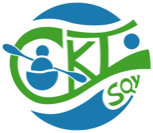 Les conditions de présentation d’un certificat médical indiquées ci-dessous ne concernent que les personnes renouvelant leur adhésion sans discontinuité de licence. Vous devez remplir, dater et signer le questionnaire santé. Les réponses formulées relèvent de la seule responsabilité du licencié.1er cas : vous répondez « non » à toutes les questions, la présentation d’un nouveau certificat médical n'est pas nécessaire. 2ème cas : vous répondez « oui » à au moins une question, vous devez présenter un nouveau certificat médical datant de moins d’un an. Pour la PRATIQUE EN COMPÉTITION, au bout de la 3ème année d’adhésion un nouveau certificat médical datant de moins d’un an est obligatoire. Nom : 	 Prénom : 	A	 le 	/	/2018	  		Signature(Pour les mineur.e.s signature du ou de la responsable légal.e)Tarifs adhésions 2019-20 ans4+20 ansFamille5 +20 ansFamille5 +20 ansHors SQY80 €105 €75 €75 €Habitant SQY350 €95 €65 €65 €Soit réduction SQY30 €10 €10 €10 €Soit réduction Famille30 €30 €Montant adhésion correspondant à votre situation (A)Montant adhésion correspondant à votre situation (A)Montant adhésion correspondant à votre situation (A)Montant adhésion correspondant à votre situation (A)Assurance Complémentaire Facultative « IA sport plus » à 10,79 € (B)Assurance Complémentaire Facultative « IA sport plus » à 10,79 € (B)Assurance Complémentaire Facultative « IA sport plus » à 10,79 € (B)Assurance Complémentaire Facultative « IA sport plus » à 10,79 € (B)TOTAL (=A+B) à payer TOTAL (=A+B) à payer TOTAL (=A+B) à payer TOTAL (=A+B) à payer QUESTIONSOUINONDURANT LES 12 DERNIERS MOIS1) Un membre de votre famille est-il décédé subitement d’une cause cardiaque ou inexpliquée ?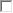 2) Avez-vous ressenti une douleur dans la poitrine, des palpitations, un essoufflement inhabituel ou un malaise ?3) Avez-vous eu un épisode de respiration sifflante (asthme)4) Avez-vous eu une perte de connaissance ?5) Si vous avez arrêté le sport pendant 30 jours ou plus pour des raisons de santé, avez-vous repris sans l'accord d'un médecin ?6) Avez-vous débuté un traitement médical de longue durée (hors contraception et désensibilisation aux allergies) ?A CE JOUR7) Ressentez-vous une douleur, un manque de force ou une raideur suite à un problème osseux, articulaire ou musculaire (fracture, entorse, luxation, déchirure, tendinite, etc.) survenu durant les 12 derniers mois ?8) Votre pratique sportive est-elle interrompue pour des raisons de santé ?9) Pensez-vous avoir besoin d’un avis médical pour poursuivre votre pratique sportive ?